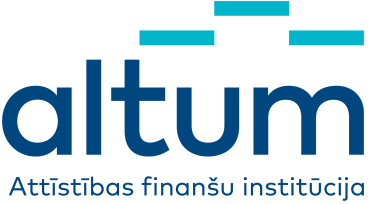 Informācija par jauno pilnvaroto personu Informācija par dzīvojamo mājuPilnvarotās personas īpašnieki (patiesā labuma guvēji)(Aizpilda tikai, ja pilnvarotā persona ir komersants)Pilnvarotās personas konti citās finanšu institūcijās(Jānorāda visi pilnvarotās personas konti finanšu institūcijās)Pilnvarotās personas un tās īpašnieku dalība citos uzņēmumos pēdējā gada laikā(Aizpilda tikai, ja pilnvarotā persona ir komersants)Ja kāda no pilnvarotās personas amatpersonām, īpašniekiem un/vai patiesā labuma guvējiem ir politiski nozīmīga persona, šādas personas ģimenes loceklis vai cieši saistīta persona, tad norādiet zemāk tabulā informāciju par šo personu un politiski nozīmīgo personu (turpmāk PNP)* PNP vārds, uzvārds, amats, iestāde un valsts, kurā ieņem amatu. Ja ir ģimenes loceklis, tad radniecības veids. Ja ir cieši saistīta persona, tad saistības veids.Iesniedzamie dokumenti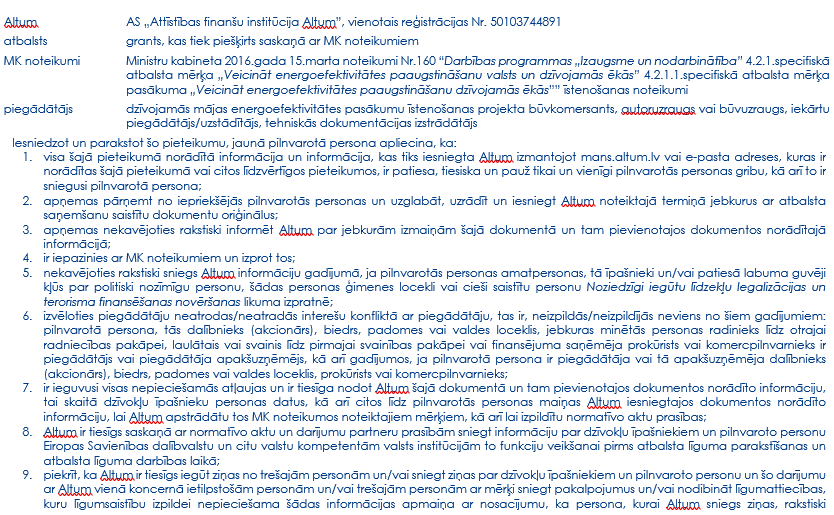 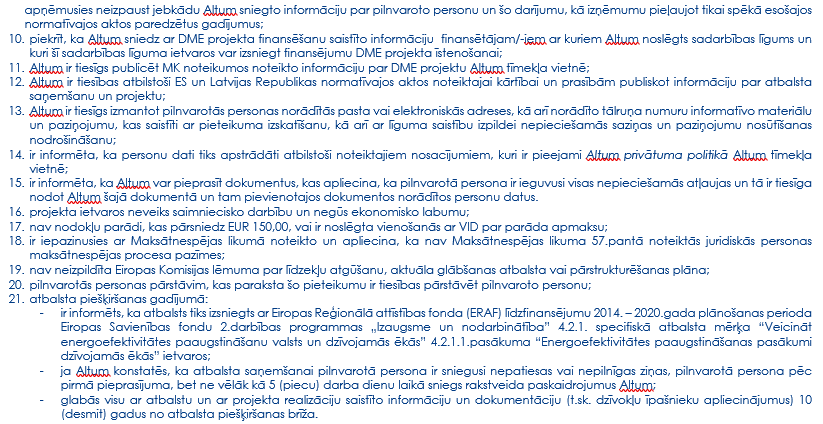 Pilnvarotās personas pārstāvis*:*Dokuments ir jāiesniedz Altum, izmantojot attālināto darījumu sistēmu internetā mans.altum.lv, pilnvarotās personas/aizņēmēja pārstāvim, ja  pārstāvības tiesības vairākām personām kopā, tad visām personām ir jāparaksta ar e-parakstiem.Pilnvarotā persona Pilnvarotā persona NosaukumsNosaukumsNosaukumsNosaukumsNosaukumsReģistrācijas Nr.Juridiskā adreseJuridiskā adreseIela, mājas Nr. vai nosaukums, dzīvokļa Nr.Iela, mājas Nr. vai nosaukums, dzīvokļa Nr.Iela, mājas Nr. vai nosaukums, dzīvokļa Nr.Iela, mājas Nr. vai nosaukums, dzīvokļa Nr.Iela, mājas Nr. vai nosaukums, dzīvokļa Nr.Novada pilsēta/ pagastsNovads/Republikas nozīmes pilsētaNovads/Republikas nozīmes pilsētaNovads/Republikas nozīmes pilsētaPasta indekssPasta indekssKontaktinformācijaKontaktinformācijaKontaktinformācijaKontaktinformācijaKontaktinformācijaKontaktinformācijaKontaktinformācijaKontaktinformācijaKontaktinformācijaKontaktinformācijaKontaktinformācijaKontaktinformācijaKontaktinformācijaKontaktinformācijaKontaktinformācijaKontaktinformācijaKontaktinformācijaKontaktinformācijaLūdzu, norādiet kontaktpersonu un kontaktinformāciju, lai pieteikuma izvērtēšanas un atbalsta līguma darbības laikā varam sazināties ar Jums.Lūdzu, norādiet kontaktpersonu un kontaktinformāciju, lai pieteikuma izvērtēšanas un atbalsta līguma darbības laikā varam sazināties ar Jums.Lūdzu, norādiet kontaktpersonu un kontaktinformāciju, lai pieteikuma izvērtēšanas un atbalsta līguma darbības laikā varam sazināties ar Jums.Lūdzu, norādiet kontaktpersonu un kontaktinformāciju, lai pieteikuma izvērtēšanas un atbalsta līguma darbības laikā varam sazināties ar Jums.Lūdzu, norādiet kontaktpersonu un kontaktinformāciju, lai pieteikuma izvērtēšanas un atbalsta līguma darbības laikā varam sazināties ar Jums.Lūdzu, norādiet kontaktpersonu un kontaktinformāciju, lai pieteikuma izvērtēšanas un atbalsta līguma darbības laikā varam sazināties ar Jums.Lūdzu, norādiet kontaktpersonu un kontaktinformāciju, lai pieteikuma izvērtēšanas un atbalsta līguma darbības laikā varam sazināties ar Jums.Lūdzu, norādiet kontaktpersonu un kontaktinformāciju, lai pieteikuma izvērtēšanas un atbalsta līguma darbības laikā varam sazināties ar Jums.Lūdzu, norādiet kontaktpersonu un kontaktinformāciju, lai pieteikuma izvērtēšanas un atbalsta līguma darbības laikā varam sazināties ar Jums.Lūdzu, norādiet kontaktpersonu un kontaktinformāciju, lai pieteikuma izvērtēšanas un atbalsta līguma darbības laikā varam sazināties ar Jums.Lūdzu, norādiet kontaktpersonu un kontaktinformāciju, lai pieteikuma izvērtēšanas un atbalsta līguma darbības laikā varam sazināties ar Jums.Lūdzu, norādiet kontaktpersonu un kontaktinformāciju, lai pieteikuma izvērtēšanas un atbalsta līguma darbības laikā varam sazināties ar Jums.Lūdzu, norādiet kontaktpersonu un kontaktinformāciju, lai pieteikuma izvērtēšanas un atbalsta līguma darbības laikā varam sazināties ar Jums.Lūdzu, norādiet kontaktpersonu un kontaktinformāciju, lai pieteikuma izvērtēšanas un atbalsta līguma darbības laikā varam sazināties ar Jums.Lūdzu, norādiet kontaktpersonu un kontaktinformāciju, lai pieteikuma izvērtēšanas un atbalsta līguma darbības laikā varam sazināties ar Jums.Lūdzu, norādiet kontaktpersonu un kontaktinformāciju, lai pieteikuma izvērtēšanas un atbalsta līguma darbības laikā varam sazināties ar Jums.Lūdzu, norādiet kontaktpersonu un kontaktinformāciju, lai pieteikuma izvērtēšanas un atbalsta līguma darbības laikā varam sazināties ar Jums.Lūdzu, norādiet kontaktpersonu un kontaktinformāciju, lai pieteikuma izvērtēšanas un atbalsta līguma darbības laikā varam sazināties ar Jums.Pilnvarotās personas kontaktadresePilnvarotās personas kontaktadresePilnvarotās personas kontaktadresePilnvarotās personas kontaktadreseIela, mājas Nr. vai nosaukums, dzīvokļa Nr.Iela, mājas Nr. vai nosaukums, dzīvokļa Nr.Iela, mājas Nr. vai nosaukums, dzīvokļa Nr.Iela, mājas Nr. vai nosaukums, dzīvokļa Nr.Iela, mājas Nr. vai nosaukums, dzīvokļa Nr.Novada pilsēta/ pagastsNovads/Republikas nozīmes pilsētaNovads/Republikas nozīmes pilsētaNovads/Republikas nozīmes pilsētaPasta indekssPasta indekssPilnvarotās personas kontakttālrunis un e-pastsPilnvarotās personas kontakttālrunis un e-pastsPilnvarotās personas kontakttālrunis un e-pastsPilnvarotās personas kontakttālrunis un e-pastsE-pastsE-pastsE-pastsE-pastsE-pastsTālrunisPilnvarotās personas pārstāvja kontaktinformācijaPilnvarotās personas pārstāvja kontaktinformācijaPilnvarotās personas pārstāvja kontaktinformācijaPilnvarotās personas pārstāvja kontaktinformācijaVārds, uzvārdsVārds, uzvārdsVārds, uzvārdsVārds, uzvārdsVārds, uzvārdsTālrunisE-pastsE-pastsE-pastsE-pastsE-pastsE-pastsE-pastsVai ir reģistrējies VID kā PVN maksātājs?Vai ir reģistrējies VID kā PVN maksātājs?Vai ir reģistrējies VID kā PVN maksātājs?IrNavVai saskaņā ar normatīvajiem aktiem, var atgūt PVN par izmaksām, kas saistītas ar energoefektivitātes pasākumiem?Vai saskaņā ar normatīvajiem aktiem, var atgūt PVN par izmaksām, kas saistītas ar energoefektivitātes pasākumiem?Vai saskaņā ar normatīvajiem aktiem, var atgūt PVN par izmaksām, kas saistītas ar energoefektivitātes pasākumiem?Vai saskaņā ar normatīvajiem aktiem, var atgūt PVN par izmaksām, kas saistītas ar energoefektivitātes pasākumiem?VarVarNevarVai ir reģistrējies VID kā PVN maksātājs?Vai ir reģistrējies VID kā PVN maksātājs?Vai ir reģistrējies VID kā PVN maksātājs?Vai saskaņā ar normatīvajiem aktiem, var atgūt PVN par izmaksām, kas saistītas ar energoefektivitātes pasākumiem?Vai saskaņā ar normatīvajiem aktiem, var atgūt PVN par izmaksām, kas saistītas ar energoefektivitātes pasākumiem?Vai saskaņā ar normatīvajiem aktiem, var atgūt PVN par izmaksām, kas saistītas ar energoefektivitātes pasākumiem?Vai saskaņā ar normatīvajiem aktiem, var atgūt PVN par izmaksām, kas saistītas ar energoefektivitātes pasākumiem?Mājas adreseIela, mājas Nr. vai nosaukumsNovada pilsēta/ pagastsNovads/Republikas nozīmes pilsētaPasta indekssMājas kadastra apzīmējuma numursMājas kadastra apzīmējuma numursKadastra Nr.DME projekta numursNumursVārds, uzvārds / NosaukumsPersonas kods / Reģ. Nr.Patiesālabuma guvējs*Informācija par nerezidentu(dzimšanas datums, pases Nr., valsts piederība)* Norādīt Jā/Nē* Norādīt Jā/Nē* Norādīt Jā/Nē* Norādīt Jā/NēFinanšu institūcijaKonta numursValūta Nav bijusi dalība citos uzņēmumos pēdējā gada laikā Nav bijusi dalība citos uzņēmumos pēdējā gada laikā Nav bijusi dalība citos uzņēmumos pēdējā gada laikāFiziska vai juridiska persona, kurai ir dalība citā uzņēmumāFiziska vai juridiska persona, kurai ir dalība citā uzņēmumāUzņēmuma, kurā ir dalība, nosaukums un Reģistrācijas Nr.Daļa uzņēmumā (EUR, %)Informācija par politiski nozīmīgām personāmInformācija par politiski nozīmīgām personāmVai pilnvarotās personas amatpersonas, īpašnieki un/vai patiesā labuma guvēji ir Noziedzīgi iegūtu līdzekļu legalizācijas un terorisma finansēšanas novēršanas likuma izpratnē politiski nozīmīga persona, šādas personas ģimenes loceklis vai cieši saistīta persona?(Skaidrojumi par politiski nozīmīgām personām ir pieejami Altum mājas lapā)Vai pilnvarotās personas amatpersonas, īpašnieki un/vai patiesā labuma guvēji ir Noziedzīgi iegūtu līdzekļu legalizācijas un terorisma finansēšanas novēršanas likuma izpratnē politiski nozīmīga persona, šādas personas ģimenes loceklis vai cieši saistīta persona?(Skaidrojumi par politiski nozīmīgām personām ir pieejami Altum mājas lapā)Neviena no pilnvarotās personas amatpersonām, īpašniekiem un/vai patiesā labuma guvējiem nav politiski nozīmīga persona, politiski nozīmīgas personas ģimenes loceklis vai cieši saistītas personaNeviena no pilnvarotās personas amatpersonām, īpašniekiem un/vai patiesā labuma guvējiem nav politiski nozīmīga persona, politiski nozīmīgas personas ģimenes loceklis vai cieši saistītas personaPersonas tipsPersonas tipsPersonas tipsPersonas vārds, uzvārdsKas ir šī personaKas ir šī personaKas ir šī personaInformācija par PNP*AmatpersonaIr PNPAmatpersonaIr PNPĪpašnieksIr PNP ģimenes loceklisĪpašnieksIr PNP ģimenes loceklisPatiesā labuma guvējsIr cieši saistīts ar PNPPatiesā labuma guvējsIr cieši saistīts ar PNPAmatpersonaIr PNPAmatpersonaIr PNPĪpašnieksIr PNP ģimenes loceklisĪpašnieksIr PNP ģimenes loceklisPatiesā labuma guvējsIr cieši saistīts ar PNPPatiesā labuma guvējsIr cieši saistīts ar PNPAmatpersonaIr PNPAmatpersonaIr PNPĪpašnieksIr PNP ģimenes loceklisĪpašnieksIr PNP ģimenes loceklisPatiesā labuma guvējsIr cieši saistīts ar PNPPatiesā labuma guvējsIr cieši saistīts ar PNPAtbilstoši Altum prasībām noformēta: Dzīvokļu īpašnieku kopsapulces protokola kopija vai Aptaujas rezultātā dzīvokļu īpašnieku pieņemto lēmumu kopijas un aptaujas rezultātu balsošanas protokola kopija, kurā dzīvokļa īpašnieki ir lēmuši par pilnvarotās personas maiņu.(Nav jāiesniedz, ja lēmums par pilnvarotās personas maiņu jau ietverts kādā citā Altum iesniegtā dokumentā)Atbilstoši Altum prasībām noformēta: Dzīvokļu īpašnieku kopsapulces protokola kopija vai Aptaujas rezultātā dzīvokļu īpašnieku pieņemto lēmumu kopijas un aptaujas rezultātu balsošanas protokola kopija, kurā dzīvokļa īpašnieki ir lēmuši par pilnvarotās personas maiņu.(Nav jāiesniedz, ja lēmums par pilnvarotās personas maiņu jau ietverts kādā citā Altum iesniegtā dokumentā)HgfhgfgfddfggfdgfdAmatsVārds, uzvārdsDatums